Bring Your Own Device User CharterStudents who wish to take advantage of the BYOD Program at Wollongong Public School must read this agreement in the company of an adult unless otherwise excused by the principal. This page is to be signed and returned to the school. By signing at the bottom of this page students agree to the Wollongong Public School BYOD Charter and the following behaviours:I agree that my use of the school's Internet will be primarily for learning.I agree to only ever use my own Portal/Internet log-in details and never share those with others.I agree to not hack or bypass any hardware and software security implemented by the Department of Education & Communities or my school.I agree to not use BYOD to knowingly search for, link to, access or send anything that is offensive, threatening, abusive, defamatory or considered to be bullying.I agree to report inappropriate behaviour and material to my teacher.I agree to stay safe by not giving out my personal information to strangers.I understand that my activity on the Internet is recorded and these records may be used in investigations, court proceedings or for other legal reasons.I acknowledge that the school cannot be held responsible for any damage to or theft of my device.I agree to bring my device to school with adequate battery charge each day. I agree that use of my device during school activities must be at the direction of the teacher.Date: ____ / ____ / ______________________________________ in the presence of ______________________________Student name Parent/Carer name______________________________ in the presence of ______________________________Student signature Parent/Carer signaturePLEASE SIGN AND RETURN THIS PAGE TO WOLLONGONG PUBLIC SCHOOLCharter adapted from the Smiths Hill High School BYOD Charter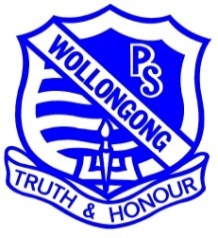 WOLLONGONG PUBLIC SCHOOLChurch Street, Wollongong 2500                                Phone: 4228 9120   Fax: 4226 5091Wollongong-p.school@det.nsw.edu.au	Principal: Mr Harold Cosier